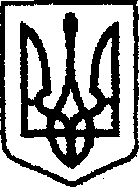 У К Р А Ї Н Ачернігівська обласна державна адміністраціяУПРАВЛІННЯ  КАПІТАЛЬНОГО БУДІВНИЦТВАН А К А З «03» квітня 2019 року                 м. Чернігів                                     № 91 Про передачу справ і майна Відповідно до статті 89 Закону України «Про державну службу» та у зв’язку зі звільненням Жуй Марини Григорівни, головного спеціаліста сектора юридичного забезпечення Управління капітального будівництва Чернігівської обласної державної адміністрації, 05 квітня 2019 року: 1. Визначити Довгаля Сергія Миколайовича, завідувача сектора юридичного забезпечення, уповноваженою особою з питань передачі справ.2. Зобов’язати Довгаля Сергія Миколайовича, завідувача сектора юридичного забезпечення прийняти справи від Жуй М.Г. 05.04.2019 року.3.   Матеріально-відповідальній особі Управління капітального будівництва Маринченку Юрію Михайловичу, провідному інженеру відділу адміністративно-господарської роботи, перевірити наявність комп’ютерної техніки, периферійного обладнання та господарського інвентарю.4. Факт передачі справ і майна засвідчити актом, який складається у двох примірниках і підписується уповноваженою особою Довгалем С.М., завідувачем сектора юридичного забезпечення, Кравченко І.М., заступником начальника відділу з питань управління персоналом та організаційної роботи та Жуй М.Г., головним спеціалістом сектора юридичного забезпечення, яка звільняється з посади.5. Контроль за виконанням наказу залишаю за собою. В.о. начальника                                                                    Н.КОВАЛЬЧУК